§2851.  PreambleIt is the Legislature's belief that mining for metallic minerals is an acceptable and necessary activity in the State.  Mining results in economic benefits to the locality where it occurs, as well as to the entire State and the Nation.  Those who conduct mining do so by their own initiative and by investing their capital. When mining is conducted, investments of the State are also made to provide public facilities and services.  Aesthetic costs and the permanent loss of valuable assets also result from mining.  It is the Legislature's intent that the mining excise tax be fairly related to the services provided by the State and its subdivisions, as well as account for the costs of mining and the permanent loss of valuable assets.  [PL 1981, c. 711, §10 (NEW).]SECTION HISTORYPL 1981, c. 711, §10 (NEW). The State of Maine claims a copyright in its codified statutes. If you intend to republish this material, we require that you include the following disclaimer in your publication:All copyrights and other rights to statutory text are reserved by the State of Maine. The text included in this publication reflects changes made through the First Regular and First Special Session of the 131st Maine Legislature and is current through November 1, 2023
                    . The text is subject to change without notice. It is a version that has not been officially certified by the Secretary of State. Refer to the Maine Revised Statutes Annotated and supplements for certified text.
                The Office of the Revisor of Statutes also requests that you send us one copy of any statutory publication you may produce. Our goal is not to restrict publishing activity, but to keep track of who is publishing what, to identify any needless duplication and to preserve the State's copyright rights.PLEASE NOTE: The Revisor's Office cannot perform research for or provide legal advice or interpretation of Maine law to the public. If you need legal assistance, please contact a qualified attorney.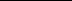 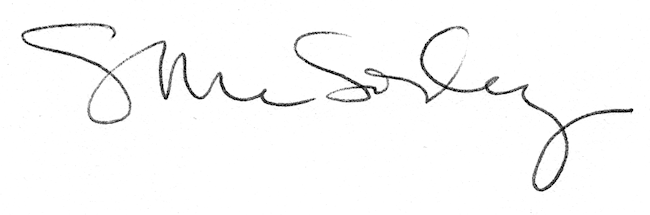 